2025 Singapore HolidaysSingapore 2025 CalendarSingapore 2025 CalendarSingapore 2025 CalendarSingapore 2025 CalendarSingapore 2025 CalendarSingapore 2025 CalendarSingapore 2025 CalendarSingapore 2025 CalendarSingapore 2025 CalendarSingapore 2025 CalendarSingapore 2025 CalendarSingapore 2025 CalendarSingapore 2025 CalendarSingapore 2025 CalendarSingapore 2025 CalendarSingapore 2025 CalendarSingapore 2025 CalendarSingapore 2025 CalendarSingapore 2025 CalendarSingapore 2025 CalendarSingapore 2025 CalendarSingapore 2025 CalendarSingapore 2025 CalendarJanuaryJanuaryJanuaryJanuaryJanuaryJanuaryJanuaryFebruaryFebruaryFebruaryFebruaryFebruaryFebruaryFebruaryMarchMarchMarchMarchMarchMarchMarchMoTuWeThFrSaSuMoTuWeThFrSaSuMoTuWeThFrSaSu123451212678910111234567893456789131415161718191011121314151610111213141516202122232425261718192021222317181920212223272829303124252627282425262728293031AprilAprilAprilAprilAprilAprilAprilMayMayMayMayMayMayMayJuneJuneJuneJuneJuneJuneJuneMoTuWeThFrSaSuMoTuWeThFrSaSuMoTuWeThFrSaSu12345612341789101112135678910112345678141516171819201213141516171891011121314152122232425262719202122232425161718192021222829302627282930312324252627282930JulyJulyJulyJulyJulyJulyJulyAugustAugustAugustAugustAugustAugustAugustSeptemberSeptemberSeptemberSeptemberSeptemberSeptemberSeptemberMoTuWeThFrSaSuMoTuWeThFrSaSuMoTuWeThFrSaSu1234561231234567789101112134567891089101112131414151617181920111213141516171516171819202121222324252627181920212223242223242526272828293031252627282930312930OctoberOctoberOctoberOctoberOctoberOctoberOctoberNovemberNovemberNovemberNovemberNovemberNovemberNovemberDecemberDecemberDecemberDecemberDecemberDecemberDecemberMoTuWeThFrSaSuMoTuWeThFrSaSuMoTuWeThFrSaSu1234512123456767891011123456789891011121314131415161718191011121314151615161718192021202122232425261718192021222322232425262728272829303124252627282930293031Jan 1	New Year’s DayJan 29	Chinese New YearJan 30	Chinese New YearMar 30	Hari Raya Puasa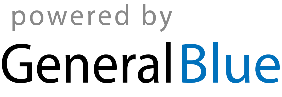 Apr 18	Good FridayMay 1	Labour DayJun 6	Hari Raya HajiAug 9	National DayOct 20	DeepavaliDec 25	Christmas Day